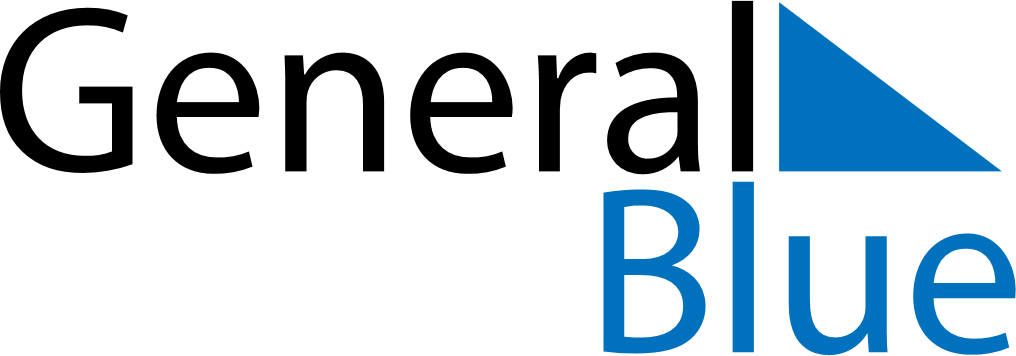 Weekly Meal Tracker August 25, 2019 - August 31, 2019Weekly Meal Tracker August 25, 2019 - August 31, 2019Weekly Meal Tracker August 25, 2019 - August 31, 2019Weekly Meal Tracker August 25, 2019 - August 31, 2019Weekly Meal Tracker August 25, 2019 - August 31, 2019Weekly Meal Tracker August 25, 2019 - August 31, 2019SundayAug 25MondayAug 26MondayAug 26TuesdayAug 27WednesdayAug 28ThursdayAug 29FridayAug 30SaturdayAug 31BreakfastLunchDinner